FASEELA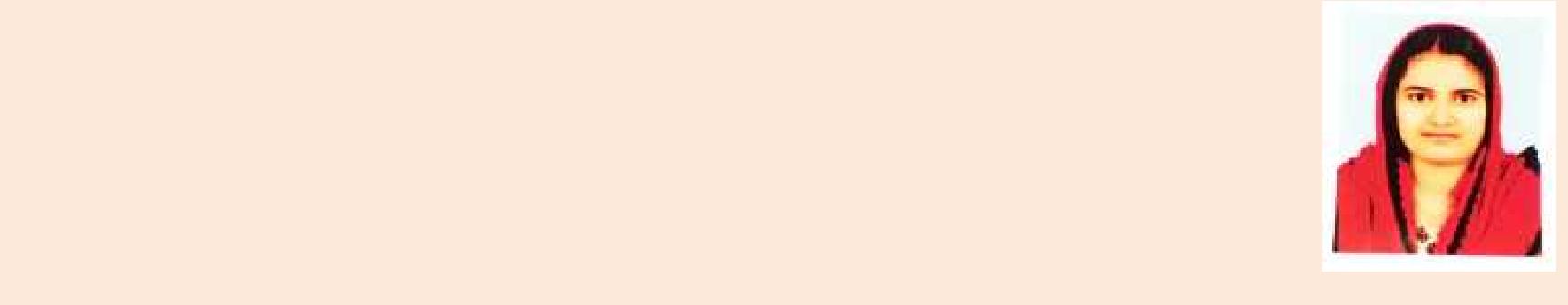 (AAPC)Certified Medical Coder CPC-A(Member ID: 01558940) & B.H.M.SSeeking a position where I can utilize my coding skills, experience with patient records, and background in medical terminology to accurately abstract and validate ICD-10-CM and CPT codes, maintain patient records, and assist a facility overall in their documentation and reimbursement process. Logical and efficient medical coding professional with exceptional skills in abstracting information and assigning codes related to medicine, surgery, radiology and pathology.Professional Education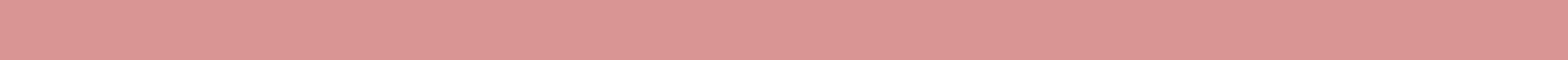 Certified Professional Coder (CPC-A) B.H.M.S : Bachelor of Homoeopathic Medicine and Surgery Educational Qualifications & Certification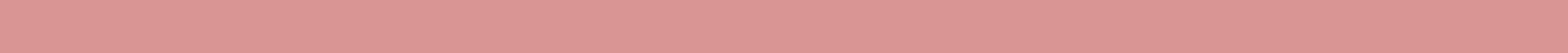 SSLC Board of public examination Kerala- B.E.M.H.S Parappanangadi. March 2004 -79%Higher secondary – S.N.M.H.S.S. parappanangadi, March 2006, 90%B.H.M.S – Government Homoeopathic Medical Collage Trivandrum - Iranimuttom 2008-2013, [Final BHMS]-64.3% (AAPC)Certified Medical Coder CPC-A - Successful Completion of Certification in Professional Medical Coding & Medical Billing Course From 12th June 2017 to 15th September 2017, which is conducted by CIGMA Medical coding Academy Cochin. Key Skill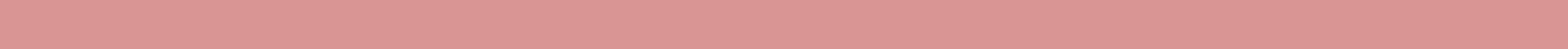 Skills in abstracting information and assigning codes related to radiology, pathology, medicine, surgery, E&M etc…. Eager on updating knowledge and learning more about the latest Developments in medical science. Commitment toward caring for patients and providing them with best medical services. Skilled at interacting with patients in a friendly manner and encouraging them to discuss their medical condition openly. Capable of accepting responsibility toward patient’s health and wellbeing. In-depth knowledge of the safety measures and hygiene Conditions to be maintained under medical care Licenses. Anatomy, Physiology, pathology, medicine, surgery & Knowledge of Medical Terminology Excellent Verbal / Written Communication Computer Knowledge: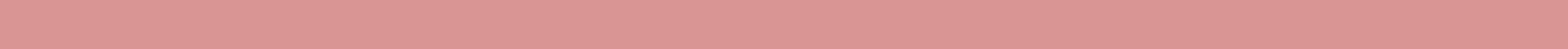 MS Office suite - MS Word, MS Outlook, Power point ,Excel, Operating system – Internet skills Personal profile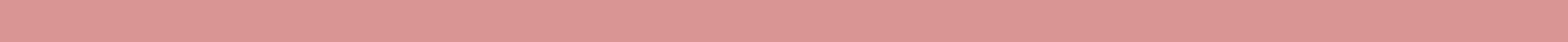 Name	: FaseelaDate of Birth : 02/03/1989Nationality  : IndianGender	: FemaleAge	: 28Marital status: MarriedWork Experience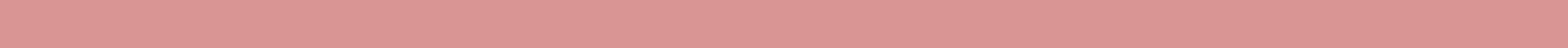 Private practices – Since November 2013 – 2016 [ Dr.Dileep Kumar- Retired Chief Medical Officer D.H.M.S Alappuzha] Medical officer in Perinthalmanna, Angadippuram government homeopathic dispensary (Malappuram Distct.) for Temporary post 06 month Conferences & Workshops Attended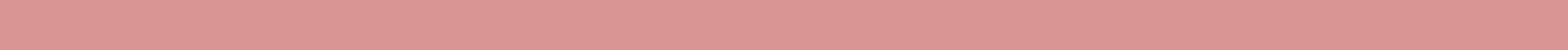 National Homoeopathic Seminar held on 10/11/2013 at Government Homoeopathic medical collage Calicut. Personal Strength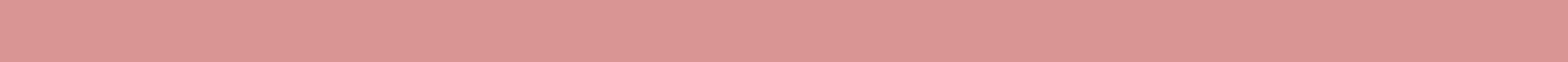 Hardworking and sincere Good communication and analytical skills Positive attitude and perseverance Handle Work Pressure with Ease & Efficiency Adaptable to Dynamic Business Scenario High Sense of Commitment to Service Excellence Extremely motivated towards career Quick Learner Dr.FASEELAEmail: faseela.375356@2freemail.com Profession: (AAPC)-Certified Medical Coder CPC-A & BHMS – Bachelor ofHomoeopathic Medicine & SurgeryRegistration No: BHMS – (10250) & CPC-A – (01558940)Year of Birth: 1989Nationality: IndianYears of experience: Since 2013 (BHMS)Languages: Malayalam, English, TamilObjectives